FOOD, HEALTH, & SHELTER ASSISTANCEFood Share, Medical & Health Care Assistance, Child CareSheboygan County Economic Support	1-888-794-55561011 N 8th St, Sheboygan WI  53081            Fax 1-855-293-1822www.access.wi.gov Women, Infants and Children (WIC)	920-459-3417Sheboygan Co. Health & Human Services, 1011 N Eighth StreetProvides dietary education/food & formula vouchers for mothers & children under 5 years. Health & Human Services	920-459-3207Sheboygan County Interfaith Organization (SCIO) Bridgeway2123 N 13 Street	920-457-7272Transitional housing services for mothers and their children.Family Service Association	920-458-37841930 N Eighth Street, SheboyganFood Pantry Information	920-946-9880Aging & Disability Resource Center (ADRC)650 Forest Avenue, Sheboygan Falls	920-467-4100 or 1-800-596-1919 Ext 4100Meals on Wheels	920-451-7011Provides delivered hot and cold meals for elderly & disabled.Senior Dining Sites (for those 60+)	920-467-4100Partners for Community Development, Inc.1407 S 13 Street, SheboyganWeatherization Program 	920-459-2780Hispanic Information Center	920-452-4123 or 803-6991Tenant Resource Center	1-877-238-7368Love Incorporated	920-783-6701Consumer Credit Counseling 	920-458-3784TRANSLATION / INTERPRETATIONHispanic Information Center	920-459-9880Latinas Unidas	920-331-0105Hmong Association	920-458-0808Literacy Council Project of Family Resource CenterBasic literacy and/or English language skills	920-892-6706MILITARY / VETERAN SERVICESVeteran’s Assistance Counselor	920-404-6849Sheboygan County. Veterans Service Office 	920-459-3053Military Family Assistance Center 800-292-9464, Option 3HEALTH & DENTAL CLINICSMental Health America in Sheboygan County	458-3951Support Groups	or 1-877-605-5165Division of Public Health	920-459-3207Aurora Helping Hands / Aurora Better Health	920-457-4461Samaritans Hand	920-254-6922Lakeshore Community Dental Clinic – LTC	920- 693-11851290 North Avenue, Cleveland – Call for appointment Free, basic dental services for Medical Assistance clients Lakeshore Community Health Center	 920-783-66331721 Saemann Avenue – Medical, Dental, BehaviorTelecommunications Relay	711(deaf, hearing loss, speech-impaired)Alcoholics Anonymous	800-355-7318Narcotics Anonymous	888-611-1813Pathways to a Better Life	920-254-6922EMPLOYMENT SERVICESJob Service	920-930-65653620 Wilgus Avenue, SheboyganDept. of Vocational Rehabilitation (DVR)	1-800-228-2637If you have a disability that makes it hard to find/keep a jobGreat Lakes Training and Development 	920-208-5820Employment training services for dislocated workers, low-income, & older youth	Curative Connections 	1-800-636-1161Employment services for adults 55 years and up 	UNEMPLOYMENTUnemployment Help Line	414-435-7069/608-266-3131TRANSPORTATIONMedical Transportation Reimbursement	1-866-907-1493Sheboygan County  Interfaith Organization	920-457-7272ADRC	467-4100 or 1-800-596-1919Metro Connection	459-3420 or 1-800-924-0408Shoreline Metro 	920-459-3281LEGAL SERVICESLawyer Referral & Information Service 	1-800-362-9082Answers simple legal questions & referrals to attorneysLegal Action of Wisconsin 	920-233-6521 or 1-800-236-1128Provides free/reduced cost legal services for low-income clients through a clinic at the Sheboygan Salvation ArmySalvation Army Legal Clinic 	920-458-3723710 Pennsylvania Avenue, Sheboygan2nd and 4th Thursday of the month from 1:30-4:00 p.m.Victim Witness Services 	920-459-3099 or 1-800-924-0700Family Court	920-459-3102Equal Rights	414-227-4384SERVICES FOR CHILDREN / YOUTHChild Care Resource & Referral, Inc	1-800-749-5437WWW.getconnectedforkids.org andhttp://dcf.wisconsin.gov/youngstar/Family Connections, Inc.	920-457-1999 or 800-322-2046Birth to Three Program 	459-4397Sheboygan County Health & Human Services	Provides coordinated plan of services for eligible children with medical or developmental conditions.Family Resource Center	920- 892-67061500 B Douglas Drive, Plymouth	Provides a number of resources, classes, and activities to help people become better parentsHead Start Administration 	458-1154 or (800) 232-4609 5350 Tower Drive, Sheboygan Rainbow Kids 	452-2838 824 Superior AveProvides counseling and support for children of divorce and children dealing with death or a serious illnessChild Support Sheboygan County H&HS 	414-615-2591Mary’s Room (Clothing and Baby Items) 	920-208-82584219 Highway 42, Sheboygan, WI 53081CLOTHINGOpen Door	920-783-6801817 N Eighth Street (closed Thursdays)Laundry Love (vouchers)	920-458-3723EMERGENCY HOMELESS & HOUSING ASSISTANCEForward Services Corporation    	920-395-91543620 Wilgus Avenue, SheboyganSalvation Army 	710 Pennsylvania Avenue, Sheboygan	920-458-3723110 E Mill Street, Plymouth	920-893-4076St. Vincent de Paul 	4215 Highway 42 N, Sheboygan	920-457-48442225 Eastern Avenue, Plymouth	920-892-4913Lakeshore Community Action Program	920-803-69913620 Wilgus Avenue, SheboyganRural Housing	608-238-3448SUBSIDIZED HOUSING FOR FAMILIESSHEBOYGANCamelot Manor 	920-452-3986 2332 Carmen Avenue – 3, 4-bedroom units (max. 6 children)Eisner Court 	920-452-6215 3444 Eisner Court – 2, 3-bedroom units (max. 6 people)	Parkwood Village 	920-452-6566 2332 Carmen Avenue – 2 bedroom units (max. 4 people)	Georgia Ave Apartments 	920-459-3466 2640-2706 Georgia Avenue – 2, 3, and 4 bedroom unitsSHEBOYGAN FALLSAmherst Court Apartments 	920-467-7121110 Amherst Avenue – 2 and 3 bedroom unitsPLYMOUTHFairview Crossing Apartments 	920-892-8603 744 Pleasant View Road – 1 and 2 bedroom unitsHawthorne Woods Apartments  	920-893-8319432 N Highland Road – 1, 2, and 3 bedroom units LOW-INCOME HOUSING VOUCHER PROGRAMSCity of Sheboygan Housing Authority 	920-459-3466611 N Water Street, Sheboygan	Horizon Management Group 	1-800-333-8250SUBSIDIZED HOUSING FOR DISABLED / ELDERLY / OTHER LOW-INCOME INDIVIDUALSSHEBOYGANNiagara Heights Apartments, 820 N 9 Street	920-803-8901  Saint Nicholas Apartments, 916 Huron Avenue	920-452-7521Park Plaza Apartments, 909 Ontario Avenue	920-459-3466Riverview Apartments, 2119 Erie Avenue	414-536-7711Tamarack House, 2201 Erie Avenue	920-459-3466Covenant House, 3212 Saemann Avenue	920-452-0880  Wasserman Apartments, 611 N Water Street	920-459-3466SHEBOYGAN FALLSRochester Springs, 915 Broadway Street	920-459-3466University Heights, 110 A-B Amherst Avenue 	414-762-9440  OOSTBURG/CASCADE Midtown Manor, 119 S 11 Street, Oostburg	920-564-3611Richland Apartments, 115 N 15 Street, Oost.	920-564-3611Cascade Manor, 127 Milwaukee Ave, Cascade.	920-528-8577PLYMOUTHPlymouth Housing Authority, 1214 Reed Street	920-893-5133Hawthorne Woods, 432 N Highland Road	920-893-8319 Colonial Columns, 611 Appleton Street	920-892-2983Quit Qui Oc Manor, 1214 Reed Street	920-893-5133EMERGENCY UTILITY PAYMENTS & ASSISTANCESheboygan County Energy Assistance (ESI)	920-287-7800Salvation Army 	710 Pennsylvania Avenue, Sheboygan	920-458-3723110 E Mill Street, Plymouth	920-893-4076St. Vincent de Paul 	4215 Highway 42 N Sheboygan	920-457-48442225 Eastern Avenue, Plymouth	920-892-4913Alliant Energy – CA+ Program	  1-800-862-6222Plymouth Utilities 	920-893-1471Sheboygan Falls Utilities	920-467-7906WE Energies	1-800-842-4565Wisconsin Public Service – Fresh Start	 1-800-450-7260SHEBOYGAN 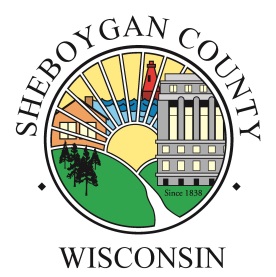 COUNTY RESOURCESEMERGENCY / CRISIS / URGENT ASSISTANCEFor emergency (police, fire, ambulance), always call 911Child Abuse 	459-3207Sheboygan County Health & Human Services, 1011 N 8th St (Physical, Emotional, Sexual Abuse or Neglect)	Elder Abuse 	920-467-4100 or 1-800-596-1919 Ext 4100Aging and Disability Resource Center (ADRC) 650 Forest Avenue, Sheboygan Falls, WI 53085	(Physical, Financial, Emotional Abuse, Neglect) 	American Red Cross (natural disasters)	920-457-77392032 Erie Ave – Assistance to those who have lost their residence to natural disasters (fire, flood, tornado)	24-Hour Mental Health Crisis Line 	Sheboygan County HHS	459-3151 or 1-877-605-5165Domestic Violence/Sexual Assault Victim ServicesSheboygan Co. DA Victim Witness Program 	920-459-3099Safe Harbor	452-7640 or 1-800-499-7640Project Youth and Runaway Hotline 	920-458-7100Crisis Intervention for Teens & Family 	or 1-855-577-7297Poison Center at Children’s Hospital	1-800-222-1222Reach Helpline    	 1-800-300-2272 or 920-457-1111Social Security Administration	1-877-635-35491137 N 26 Street, Sheboygan	or 1-800-772-1213Capital Consortium Call Center	1-888-794-5556Quest Card – to report lost or stolen 	1-877-415-5164Forward Card – to report lost or stolen 	1-800-362-3002Marketplace Call Center	1-800-318-2596HMO Helpline	1-800-362-3002United Way Information / Referrals 	211